Классный час «ГТО - путь к здоровью и физическому развитию»Цели: 1. Повышение эффективности физической культуры и спорта в укреплении здоровья, гармоничном и всестороннем развитии личности, воспитании патриотизма учащийся молодежи.2. Формирование у учащихся потребностей в систематических занятиях физической культурой и спортом, физическом совершенствовании и ведении здорового образа жизни.Задачи: 1. Обеспечение тестирования физической подготовленности учащихся всех возрастов.2. Обеспечение равного доступа к участию  в тестировании всех учащихся.План:1. История ГТО.2. Развитие ГТО в наше время.3. Виды испытаний комплекса ГТО4. процедура регистрация на сайте и защита персональных данных.1. История ГТОПрограмма физкультурной подготовки «Готов к труду и обороне» (ГТО) работала в СССР с 1931-го по 1991 год. Она охватывала население в возрасте от 10 до 60 лет.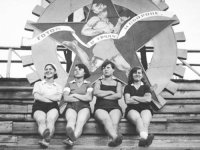 Введение.В глубокой древности развитие производительных сил и расширение трудового опыта привело к усложнению физического воспитания человека. Труд носил коллективный характер, что облегчало людям ведение тяжёлой борьбы с природой за своё существование, помогало преодолевать суровые невзгоды жизни. Большую роль начинает играть военная организация общества. Физическое воспитание в этих условиях выполняет функцию подготовки не только к трудовой деятельности, но и к военному делу. Появляются зачатки военного воспитания.При возникновении новой формы управления (государство), зависимости от экономического, политического и культурного развития, военной организации и системы в том или ином государстве определялись задачи, средства, формы и методы физического воспитания. К примеру, в древней Греции содержание и характер физического воспитания определялись постоянными войнами. Большое место занимали упражнения в метании копья и диска, в беге и борьбе, прыжках, а также военные игры. Так зарождались программы физической подготовки и патриотического воспитания. По мере развития общества физическая культура становилась частью культуры, представляющая собой совокупность ценностей, норм и знаний, создаваемых и используемых обществом в целях физического и интеллектуального развития способностей человека, совершенствования его двигательной активности и формирования здорового образа жизни, социальной адаптации путем физического воспитания, физической подготовки и физического развития. В этой связи меняются и программы физического воспитания. Но патриотическое воспитание и военно-прикладные составляющие этих программ остаются неизменными.В СССР, для решения задач военно-физической подготовки, а также других направлений в системе военно-патриотического воспитания большое значение имел Всесоюзный физкультурный комплекс «Готов к труду и обороне», который являлся нормативной основой советского физкультурного движения.Зарождение Всесоюзного физкультурного комплекса ГТО.В годы между первой и второй мировыми воинами развитие физической культуры и спорта в мире происходило в нескольких направлениях. В результате победы социалистической революции в октябре 1917 года, одно из них представляло советское физкультурное движение, возникшее в СССР.В 1918 г. был принят декрет «Об обязательном обучении военному искусству» всех граждан мужского пола, не эксплуатирующих чужого труда. В республике были созданы органы Всевобуча (всеобщее военное обучение), на которые возлагались функции военного обучения трудящихся, допризывной подготовки молодёжи и организации физкультурной и спортивной работы среди населения.Началась огромная организационно - методическая и идейная перестройка всей работы по физической культуре и спорту.После окончания гражданской войны в СССР началось восстановление промышленности и сельского хозяйства. Тяжёлая жизнь, война и те лишения, которые перенесло население за эти трудные годы, подорвали здоровье и отразились на физическом состоянии трудящихся, особенно подрастающего поколения. В решениях советского правительства, принятых в 1921 г., подчёркивалась необходимость применения в режиме отдыха взрослых и детей средств физической культуры. В эти годы физическая культура и спорт стали широко использоваться в культурно-воспитательной работе.Становление Всесоюзного комплекса ГТО.В 1923 г. органы Всевобуча прекратили своё существование. Развитием физической культуры и спорта в стране вплотную занялись Всесоюзный ленинский коммунистический союз молодёжи (комсомол) и профсоюзы. Комсомол добивался организационного укрепления физкультурного движения в мирных условиях. Началась физкультурно-массовая и научно методическая работа, борьба с физкультурной неграмотностью.С переходом на новые формы организации физического воспитания и управления физкультурным движением постепенно менялись содержание и методика всей физкультурной и спортивной работы.Перед группой научных работников Государственного центрального института физической культуры встала задача разработки советской системы физической культуры, построенной на принципах всесторонности и прикладности.Важным шагом на пути развития физического культуры и спорта и усиление их связи с политикой и обороной государства, призванного сыграть важную роль в подготовке всесторонне развитых и физически совершенных людей, активных строителей коммунистического общества, стойких защитников Родины, стала инициатива комсомола в создании комплекса физкультурной подготовки в общеобразовательных, профессиональных и спортивных организациях, основополагающей в единой и поддерживаемой государством системе патриотического воспитания молодежи.Таким комплексом стал Всесоюзный комплекс ГТО «Готов к труду и обороне СССР».В марте 1931 г. ВСФК (Высший совет физической культуры) при ЦИК СССР утвердил физкультурный комплекс ГТО I ступени. Норматив I ступени комплекса объединил в себя:1. плавание,2. гребля,3. прыжки и метания,4. бег,5. подтягивания на перекладине (для мужчин) и лазанье по канату (дляженщин),6. езда на велосипеде,7. передвижению в противогазе,8. переносу патронного ящика,9. лыжным переходам.10. оказание первой помощи,11. выполнение санминимума12. знание основ самоконтроля,13. знание основ физкультурного движения в СССР,14. ударничество на производстве.В январе 1933 г. для установления более высоких требований к всесторонней физической подготовленности был введён в практику работы комплекс ГТО II ступени. Комплекс состоял из 22 норм и 3 требований.В начале 1934 г. в практику работы по физическому воспитанию среди детей вошёл комплекс БГТО («Будь готов к труду и обороне») инициатором создания которого также был комсомол. Таким образом, завершилось оформление всей системы комплекса «Готов к труду и обороне СССР».Ступени комплекса ГТО состоят из нормативов, определяющих уровень развития основных физических качеств (силы, быстроты, выносливости), и требований, определяющих уровень овладения основными прикладными навыками (плавания, бега на лыжах, стрельбы, метаний и т.д.)Сдача нормативов ГТО подтверждалась удостоверениям и специальными значками соответствующих ступеней. В зависимости от уровня достижений сдающие нормативы каждой ступени награждались золотым или серебряным значком «ГТО», выполняющие нормативы в течение ряда лет — «Почётным значком ГТО». Коллективы физкультуры предприятий, учреждений, организаций, добившиеся особых успехов по внедрению комплекса ГТО в повседневную жизнь трудящихся, награждались знаком «За успехи в работе по комплексу ГТО». Выполнившим разрядные нормативы по многоборьям комплекса ГТО -классификационные билет и значки соответствующих разрядов. Система физкультурного комплекса ГТО стала очень популярной среди советских людей того времени. Только за 1933 –1937 гг. нормы ГТО I ступени сдавали 4 млн. 458 тыс. человек, II ступени – 35 тыс., БГТО – 759,5 тыс. человек.Идеи и принципы ГТО получили свое дальнейшее развитие в Единой спортивной классификации (ЕВСК), созданной в 1935 – 1937 гг. Это повлекло за собой введение разрядных норм, спортивных званий. Классификация дала возможность установить единые принципы определения спортивной подготовки на всей территории СССР. Физкультурный комплекс ГТО был органически связан с Единой Всесоюзной спортивной классификацией, определяющей последовательность роста мастерства, уровень подготовленности спортсменов и развития их достижений от массовых спортивных разрядов до высших классификационных категорий. Спортивные разряды и звания присваивались при условии сдачи спортсменами норм физкультурного комплекса ГТО. Развитие Всесоюзного физкультурного комплекса ГТО.В предвоенные годы перед физкультурными организациями страны были поставлены и другие задачи - усилить использование средств физического воспитания в целях укрепления обороноспособности СССР. На основе опыта военных действий началась перестройка форм и методов работы физкультурных организаций в целях повышения мобилизационной готовности страны на случай военной опасности. Назрела необходимость усовершенствовать и комплекс ГТО, привести его в соответствие с возросшими требованиями к морально – волевой и физической подготовленности советских людей.Физическое воспитание среди учащейся молодёжи было неразрывно связано с физкультурным комплексом ГТО. В 1939 г. были пересмотрены школьные программы физического воспитания. В них были включены начальная и допризывная подготовка школьников. Физическое воспитание учеников становилось одним из основных показателей работы школ. Подростки и юноши приобретали навыки военного строя, обучались стрелковому делу, правилам противовоздушной обороны и противохимической защиты, получали хорошую физическую подготовку и закалку. На основе комплекса ГТО в секциях и ДЮСШ закладывался прочный фундамент мастерства юных спортсменов. В вузах вся работа по физическому воспитанию и спорту со студентами, строилась по единым программам, разработанным на основе комплекса ГТО и Единой Всесоюзной спортивной классификации.С января 1940 г. был введён в действие новый комплекс ГТО. Комплекс состоял из обязательных норм и норм по выбору.Обязательные нормы:1. гимнастика,2. полосу препятствий,3. плавание,4. бег,5. лыжный спорт,6. стрельбу,7. знание основ гигиены8. знание основ физической культуры и спорта.Нормы по выбору включали в себя 7 групп упражнений по признаку тех качеств, развитию которых они способствуют. Это виды упражнений на воспитание:1. силы,2. скорости,3. выносливости,4. ловкости,5. смелости и решительности,6. защиты и нападения,7. метаний и стрельбы.Также были внесены изменения в программы физического воспитания в учебных заведениях, организована переподготовка инструкторов и преподавателей, разработаны методические пособия, в соответствии с новым комплексом ГТО и введён медицинский контроль над сдавшими нормы ГТО.Перед началом войны у нас в стране насчитывалось более 62 тысяч коллективов физкультуры, объединявших свыше 5 млн. физкультурников. Тысячи и тысячи людей, особенно молодежь, горели желанием овладеть нормами ГТО. К 1941 г. число полностью сдавших нормы и требования ГТО 1-й ступени достигло 6 млн., а ГТО 2-й ступени – более 100 тысяч. Время показало, что ГТО воспитывал не только сильных, но и очень волевых людей. Когда началась война, советские люди сумели на деле применить физическую закалку и выучку. Именно значкисты ГТО оказались самыми умелыми и надежными защитниками родного Отечества. На это обращает внимание Маршал Советского Союза, дважды Герой Советского Союза К.К. Рокоссовский: «Я вспоминаю красивые и прекрасные тридцатые годы, когда миллионы людей после работы шли на стадионы и спортплощадки сдавать нормы на значок ГТО... Маленький значок был символом мужества и доблести. Я особенно запомнил те далекие и неповторимые годы. Значок ГТО,меткого стрелка, отважного парашютиста вызывал огромное уважение. И я твердо убежден, что отлично поставленная военно-спортивная работа во многом помогала советским людям выдержать великий экзамен, каким была для всех нас война...»В 1942 г. в целях приближения комплекса ГТО к требованиям военного времени в него были внесены некоторые дополнения:1. изучение материальной части винтовки,2. знание топографии,3. оказание санитарной помощи и др.В 1943 году во фронтовой газете «За честь Родины» появились стихи:«Идут, не отступят ни шагу,Идут, не боясь ничего,Счастливые дети отваги,Их пропуск — значок ГТО!»Периодически в нормы комплекса ГТО вносились изменения и дополнения с учётом возрастающей физической подготовки советских людей, а также с появлением новых видов спорта (биатлон, ориентирование, радиоспорт и т.д.).В послевоенные годы возникла необходимость внести некоторые изменения и дополнения в нормативы и требования комплекса ГТО, с тем, чтобы он соответствовал практике развития физической культуры и спорта задачам, которые решали физкультурные организации в тот период.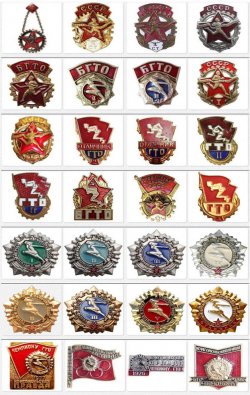 В 1946-1955 гг. Комитет по физической культуре и спорту при Совете Министров СССР внёс частичные изменения в комплекс ГТО. Но эти изменения не принесли ожидаемых результатов. Снизилось качество учебной работы по комплексу: сдача норм проходила на низком уровне, часто без соблюдения правил соревнований и достаточной требовательности к сдающим испытания.В 1958 г. был опубликован проект нового варианта комплекса для широкого обсуждения физкультурной общественностью страны. 1 марта 1959 г. усовершенствованный комплекс ГТО был введён в действие. Однако и после этого не удалось преодолеть прежние недостатки и формализм в работе по комплексу ГТО. С каждым годом комплекс терял своё значение и популярность среди народа.Основные изменения нормы ГТО претерпели в 1972 г. в связи с тем, что на современном этапе развития социалистического общества действовавший комплекс ГТО по ряду положений и уровню нормативных требований не соответствовал задачам, поставленным ХХIV съездом КПСС в области физической культуры и спорта, и не мог служить достаточной основой дальнейшего совершенствования советской системы физического воспитания.С 1 марта 1972 г. был введен новый комплекс ГТО. Этот комплекс должен быть создавать широкие возможности для решения задачи превращения массового физкультурного движения во всенародное. Всесоюзный физкультурный комплекс "Готов к труду и обороне СССР" (ГТО) имел 5 возрастных ступеней:1. I ступень — «Смелые и ловкие» — 10—11 и 12—13 лет;2. II — «Спортивная смена» — 14—15 лет;3. III — «Сила и мужество» — 16—18 лет;4. IV — «Физическое совершенство» — мужчины 19—28 и 29—39 лет, женщины 19—28 и 29—34 лет;5. V — «Бодрость и здоровье» — мужчины 40—60 лет, женщины 35—55 лет.Каждая ступень комплекса ГТО состояла из разделов требований и упражнений и норм. В стране развернулось движение по сдаче норм ГТО, создавались специальные комиссии, которые принимали нормы ГТО, оформляли протоколы и присваивали в соответствии с полученным результатом золотой, серебряный и бронзовый значки. Широкое распространение получили «Открытые старты», «Дни спорта», «Стать чемпионом ГТО», «Через комплекс ГТО – к высшей производительности труда», «От значка ГТО к олимпийской медали» и многие др.Стали проводиться соревнования по зимнему многоборью ГТО, в программу которых входили: лыжный спорт, стрельба, подтягивание на перекладине, отжимания (для женщин)В программу летнего многоборья ГТО входили: бег, плавание, метания, подтягивание на перекладине, стрельба, отжимания (для женщин).Многоборье ГТО, зимнее и летнее, входило в Единую Всесоюзную спортивную классификацию. Общеобразовательной школе отводилась решающая роль в работе по освоению комплекса ГТО. Не случайно три из пяти ступеней предназначены для школьного возраста. С учётом требований комплекса Всесоюзного ГТО усовершенствованы учебные программы по физической культуре. Во многих школах РСФСР проведена большая работа по разъяснению содержания комплекса и его пропаганде.Комплекс призван содействовать военно-прикладной подготовке учащихся. Одна из его ступеней - «Сила и мужество» рассчитана на учащихся старших классов и молодёжь, которая проходит допризывную подготовку, готовится к службе в рядах Советской Армии. Работа по освоению нового комплекса ГТО помимо школ была возложена на комитеты ДОСААФ, общества Красного Креста и Красного Полумесяца СССР, штабы гражданской обороны и направлена на военно-техническое обучение юношей в специализированных клубах (в летнее время – в оборонно-спортивных лагерях различного профиля), организацию и проведение соревнований по военно-прикладным видам комплекса ГТО, соревнований сандружин и санитарных постов, занятий по гражданской обороне (раздел комплекса ГТО).В СССР начинаются всесоюзные первенства по многоборьям ГТО, которые всего через год объединяют под своей эгидой 37 миллионов участников. Призеры четвертой ступени автоматически становятся мастерами спорта СССР.С 1972 по 1975 гг. нормы и требования комплекса выполнили свыше 58 млн. чел.В Вооружённых Силах СССР с 1972 г. действует военно-спортивный комплекс (ВСК), соответствующий IV ступени физкультурного комплекса ГТО. Одним из важных элементов комплекса была "полоса препятствий". Разнообразие физических упражнений, входящих в преодоление полосы препятствий (бег, прыжки, метания и т. д.), выполняемых в различных формах движения и темпе, способствует развитию выносливости, быстроты, ловкости, содействует оздоровлению и укреплению организма.С января 1985 года введен усовершенствованный комплекс «Готов к труду и обороне СССР». Теперь его возрастной диапазон — от 6 до 60 лет.Комплекс нового образца состоит из двух частей:1. «Будь готов к труду и обороне СССР» (БГТО) для школьников 6— 15 лет2. «Готов к труду и обороне СССР» (ГТО) для учащейся молодежи итрудящихся 16—60 лет.В восьмидесятые годы прошлого века комплекс ГТО в очередной раз претерпел изменения, в нём появилось разнообразие. Каждый мог выбрать тот комплекс, который был ему ближе по физическим возможностям. В годы распада СССР удалось сохранить многоборья ГТО.2. Развитие ГТО в наше время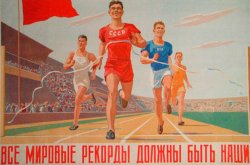 Продолжением и развитием комплекса ГТО является Полиатлон. Как вид спорта создан в 1992 году на основе существовавших в СССР программ «Многоборий ГТО» и детских многоборий «Старты Надежд». Полиатлон закладывает основы физической подготовки для любого вида спорта и доступен для всех возрастов, начиная с 8 лет. Продолжением и развитием комплекса ГТО является Полиатлон. Как вид спорта создан в 1992 году на основе существовавших в СССР программ «Многоборий ГТО» и детских многоборий «Старты Надежд». Полиатлон закладывает основы физической подготовки для любого вида спорта и доступен для всех возрастов, начиная с 8 лет. В него включены упражнения из разных видов спорта: легкой атлетики, плавания, гимнастики, пулевой стрельбы, лыжного спорта и других видов. Развитие качеств - выносливость, скорость, силовые качества, а также навыки стрельбы делают полиатлон видом спорта, готовящим молодых людей стать защитниками отечества. Развитие полиатлона связано с именем Геннадия Галактионова, пришедший в ГТО, в 1987 году Галактионов имел большой опыт тренерской, и организационной работы.В 1989 году многоборцы избрали Геннадия Николаевича президентом "Всесоюзной Ассоциации многоборья ГТО". В 1992 году — после распада СССР — состоялся первый чемпионат СНГ по зимнему многоборью ГТО. С активным участием Галактионова в суверенных государствах, возникших на территории СССР, многоборья ГТО были сохранены под эгидой "Международной Ассоциации Полиатлона", президентом которой он был избран 29 февраля 1992 года. В этом же году зимнее многоборье ГТО переименовано и проведён первый чемпионат Мира по зимнему полиатлону. Первый Чемпионат мира по летнему полиатлону состоялся в октябре 1993 года в Чернигове (Украина), в соревнованиях участвовало 324 спортсмена, представлявших одиннадцать государств.С 1994 года стали проводиться Кубки мира по летнему, а затем и по зимнему полиатлону, с 1997 года ежегодно проводится первенство мира среди юношей и девушек по летнему полиатлону. В настоящее время календари международных и всероссийских соревнований по полиатлону насчитывают до 10 соревнований по-зимнему полиатлону и до 20–25 — по-летнему полиатлону для категорий участников всех возрастов.В России с 1993 года действует спортивная классификация по полиатлону—до присвоения звания мастеров спорта международного класса включительно. Международная ассоциация полиатлона присваивает спортсменам звания международного мастера по полиатлону, а судьям — звания международного судьи по полиатлону. С октября 2004 года штаб-квартира Всероссийской федерации полиатлона находится в Рязани. Современный полиатлон представляет вид спорта, активно развивающийся в 47 субъектах Российской Федерации. Полиатлон входит в программу проведения летних сельских спортивных игр, Спартакиаду допризывной и призывной молодежи, военно-спортивных игр «Зарница» и «Орленок».Распад СССР и переход Российской Федерации на рыночные условия повлекли изменения всех сторон жизни страны, в т.ч. развития физкультуры и спорта. В советское время в некоторых видах спорта Россия успешно соревновалась с лидерами профессионального западного спорта (хоккей, футбол, фигурное катание, тяжелая атлетика, гимнастика и др.). Другие виды спорта в СССР вообще не культивировались (профессиональный бокс, борьба без правил и др.). Не практиковалось привлечение в спортивные клубы страны зарубежных звезд и тренеров. К сожалению, совместно с отставанием в некоторых сферах от рыночных стран ликвидировались и те сферы, в которых СССР значительно опережал эти страны. Полувековая история развития комплекса ГТО попала в число этих необдуманно ликвидированных сфер. Для чего хотят воссоздать систему ГТО?В марте этого 2013 года совещании по развитию детско-юношеского спорта  Президент РФ  Владимир Путин подписал указ о возвращении Всероссийского физкультурно- оздоровительного комплекса «Готов к труду и обороне». Согласно приказу, внедрение нормативов ГТО должно быть произведено с 1 сентября 2014 года. Планируется, что интеграция будет проходить до января 2017 года.Цель комплекса ГТО – увеличение продолжительности жизни населения с помощью систематической физической подготовки, увеличить количество регулярно занимающихся физической культурой и спортом детей и молодежи, обеспечить сдачу ими нормативов и тестов Всероссийского физкультурно-спортивного комплекса.Задача – массовое внедрение комплекса ГТО, охват системой подготовки всех возрастных групп населения.Принципы – добровольность и доступность системы подготовки для всех слоев населения, медицинский контроль, учет местных традиций и особенностей.Содержание комплекса – нормативы ГТО и спортивных разрядов, система тестирования, рекомендации по особенностям двигательного режима для различных групп.Структура комплекса включает 11 ступеней, для каждой из которых установлены виды испытаний и нормативы их выполнения для права получения в первых семи из них бронзового, серебряного или золотого знака и без вручения знака в остальных четырех в зависимости от пола и возраста. Кроме того, для каждой ступени определены необходимые знания, умения и рекомендации к двигательному режиму.3. Виды испытаний комплекса ГТОВиды испытаний комплекса ГТО позволяют объективно оценить уровень развития основных физических качеств человека: силы, выносливости, быстроты, гибкости, координации, а также владение прикладными умениями и навыками.  Распределение граждан по ступеням с учетом пола и возраста: 1 ступень – мальчики и девочки от 6 до 8 лет (1-2 класс);2 ступень – мальчики и девочки от 9 до 10 лет (3-4 класс);3 ступень – мальчики и девочки от 11 до 12 лет (5-6 класс);4 ступень – юноши и девушки от 13 до 15 лет (7-9 класс);5 ступень – юноши и девушки от 16 до 17 лет (10-11 класс);6 ступень – мужчины и женщины от 18 до 29 лет;7 ступень – мужчины и женщины от 30 до 39 лет;8 ступень –  мужчины и женщины от 40 до 49 лет;9 ступень – мужчины и женщины от 50 до 59 лет;10 ступень –  мужчины и женщины от 60 до 69 лет;11 ступень – мужчины и женщины старше 70 лет.Каждая из одиннадцати ступеней комплекса включает требования к усвоению и владению теоретическими знаниями и навыками, а также содержит нормативы для выполнения практических испытаний (тестов).Структура каждой ступени одинакова и включает в себя три блока: виды испытаний (тесты), которые позволяют определить уровень развития физических качеств, прикладных двигательных умений и навыков; нормативы, которые позволяют дать оценку развитию физических качеств, двигательных умений и навыков в соответствии с половыми и возрастными особенностями развития человека; рекомендации недельного двигательного режима для успешной подготовки и выполнения нормативов комплекса ГТО.В свою очередь, испытания (тесты) подразделяются на обязательные и факультативные (по выбору). К обязательным испытаниям (тестам) относятся испытания по определению уровня развития быстроты, силы, выносливости и гибкости с учетом ступеней комплекса ГТО.Тесты по выбору подразделяются на испытания по определению уровня развития скоростно-силовых возможностей, координационных способностей, овладению навыками прикладного характера.4. Процедура регистрация на сайте и защита персональных данных.Процедура регистрации и защита персональных данных. Шаг 1: заполнение анкеты Для участия в выполнении испытаний комплекса ГТО гражданин проходит регистрацию на официальном Интернет-портале «Готов к труду и обороне» по адресу www.gto.ru путем заполнения специальной анкетной формы с установленным перечнем персональных данных. Отправка анкеты на проверку позволяет стать участником комплекса ГТО, о чем он получает соответствующее письменное уведомление на указанный им адрес электронной почты.Шаг 2: присвоение ID-номера Участие в комплексе ГТО сопровождается присвоением уникального ID-номера, состоящего из 11 цифр: • первые 2 цифры — содержат данные о календарном годе начала участия в комплексе ГТО; • вторые 2 цифры — общепринятое цифровое обозначение субъекта Российской Федерации для определения места регистрации и выдачи учетной карточки; • оставшиеся 7 цифр соответствуют порядковому номеру участника внутри текущего года и в пределах соответствующей территории. Шаг 3: заявка на выполнение испытаний  Регистрация и присвоение номера ID позволяют ему попасть в личный кабинет участника комплекса ГТО на официальном Всероссийском интернет-портале www.gto.ru, где, кроме ознакомления с видами испытаний и нормативами на бронзовый, серебряный и золотой знаки отличия внутри его возрастной ступени и пола, по схеме геолокации получает перечень предложений, выбирает удобный для себя Центр тестирования и закрепляется за ним. Выбор Центра тестирования позволяет участнику получить доступ в онлайн-календарь Центра тестирования и осуществить запись на предложенные дату и время для выполнения испытаний, входящих в состав комплекса ГТО.Обязательно!!! получение медицинского допуска к выполнению испытаний Гражданин с целью получения медицинского допуска к выполнению испытаний, входящих в состав комплекса ГТО, обращается в учреждение здравоохранения по месту жительства (взрослое население), медицинские кабинеты в образовательных учреждениях (школьники), студенческую поликлинику (студенты) для получения записи в Учетную карточку, где в соответствующем формуляре предусмотрена запись «допущен», Ф.И.О. и подпись врача, печать.Обработки персональных данных в Системе ГТО – это предоставление пользователям доступа к мероприятиям Комплекса ГТО.Система ГТО обрабатывает следующие персональные данные пользователей: фамилия, имя, отчество (при наличии); пол; дата рождения; адрес места жительства (адрес регистрации и проживания); контактный телефон, адрес электронной почты; основное место учебы, работы (при наличии); спортивный разряд с указанием вида спорта (при наличии); информация, включенная в согласие на обработку персональных данных в соответствии со ст.9 Федерального закона от 27.07.2006 N 152-ФЗ «О персональных данных»; спортивные предпочтения (при наличии); фотография; результаты испытаний, сведения о полученных знаках отличия, пароль учетной записи пользователя в Системе ГТО. Обработка персональных данных осуществляется с согласия пользователей (или их законных представителей, в случае несовершеннолетних пользователей).!!!ВНИМАНИЕ!!! От правильности заполнения Ваших персональных данных зависит дальнейшая сдача нормативов и получения Знака отличия!Приложение 1.  Государственные требования к уровню физической подготовленности 5 ступень (от 16 до 17 лет).Приложение 2.  Согласие законного представителя на обработку персональных данных несовершеннолетнего